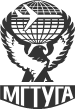 С П Р А В К Ао проверке научно-квалификационной работы на объем заимствования(фамилия, имя и отчество аспиранта)(название темы НКР)(должность фамилия, имя и отчество)Содержательная проверка на объем заимствования в тексте работы показала их правомерность и наличие ссылок на источники цитат и заимствований. Все источники заимствований указаны в списке использованной литературы к работе.ФЕДЕРАЛЬНОЕ АГЕНТСТВО ВОЗДУШНОГО ТРАНСПОРТА(РОСАВИАЦИЯ)ФЕДЕРАЛЬНОЕ ГОСУДАРСТВЕННОЕ БЮДЖЕТНОЕ ОБРАЗОВАТЕЛЬНОЕ УЧРЕЖДЕНИЕ ВЫСШЕГО ОБРАЗОВАНИЯ «МОСКОВСКИЙ ГОСУДАРСТВЕННЫЙ ТЕХНИЧЕСКИЙ УНИВЕРСИТЕТ ГРАЖДАНСКОЙ АВИАЦИИ» (МГТУ ГА)Научный руководитель НКРОценка оригинальности%Заимствование%()(дата)(подпись научного руководителя НКР)(ФИО научного руководителя НКР)